  UNIVERSITATEA DE MEDICINĂ ȘI FARMACIE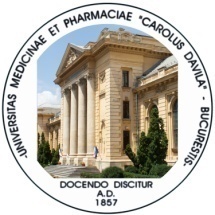 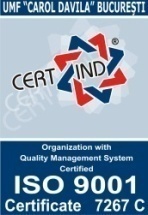 “CAROL DAVILA” din BUCUREȘTIFACULTATEA DE MEDICINA                                                                   DECANATB-dul Eroii Sanitari, nr. 8, sector 5, Bucuresti, cod 050474Tel/Fax 021 318 07 60,  e-mail: decanatmedicina@umf.roPRELEGERI PUBLICE CONCURS SEMESTRUL II - an universitar 2016/2017NR. CRT.DEPARTAMENTDISCIPLINAPOSTUL SCOS LA CONCURSDATA, ORA SI LOCUL PRELEGERII PUBLICEASISTENTASISTENTASISTENTASISTENTASISTENTDEP. 1 PRECLINIC – STIINTE FUNCTIONALEFIZIOLOGIE II (ANUL II) NEUROSTIINTEASISTENT POZ. 1714.09.2017, ORA 13.00, DISCIPLINA FIZIOLOGIE,  SALA 2A, ETAJ 1FARMACOLOGIE SI FARMACOTERAPIEASISTENT POZ. 1415.09.2017, ORA 9.00, SEDIUL DISCIPLINEI DE FARMACOLOGIEFIZIOPATOLOGIE SI IMUNOLOGIE IASISTENT POZ. 12DEP. 2 PRECLINIC – STIINTE MORFOLOGICEANATOMIEASISTENT POZ. 4514.09.2017, ORA 14.00, HEMICICLUL  SALA “PROF. DR. N. KRETZULESCU” DIN CADRUL DISCIPLINEI DE ANATOMIEBIOLOGIE CELULARA, MOLECULARA SI HISTOLOGIEASISTENT POZ. 3415.09.2017, ORA 8.30, SEDIUL DISCIPLINEI DE BIOLOGIE CELULARA SI MOLECULARAANATOMIE PATOLOGICAASISTENT POZ. 2414.09.2017, ORA 13.30, DISCIPLINA ANATOMIE PATOLOGICA, SALA DE LUCRARI PRACTICE, SUUBASISTENT POZ. 2514.09.2017, ORA 14.30, DISCIPLINA ANATOMIE PATOLOGICA, SALA DE LUCRARI PRACTICE, SUUBDEP. 3 PRECLINIC – STIINTE COMPLEMENTAREIGIENA SI ECOLOGIE MEDICALAASISTENT POZ. 1014.09.2017, ORA 11.00, INST. NAT. DE SANATATE PUBLICA, ETAJ  2, SALA DE CONSILIU (SALA 222)DEP. 1 CLINIC – SEMIOLOGIE MEDICALAMEDICINA INTERNA – SP. CL. SF. IOANASISTENT POZ. 1314.09.2017, ORA 12.00, SEDIUL DISCIPLINEI  DE MEDICINA INTERNA , SP. SF.IOANDEP. 2 CLINIC - BOLI INFECTIOASE,EPIDEMIOLOGIE, MICROBIOLOGIE, PARAZITOLOGIE,VIRUSOLOGIE, ENDOCRINOLOGIEVIRUSOLOGIEASISTENT POZ. 1014.09.2017, ORA 11.00, SEDIUL DISCIPLINEI DE VIRUSOLOGIE, INST. DE VIRUSOLOGIE “STEFAN S. NICOLAU”DIABET, NUTRITIE SI BOLI METABOLICE – SL. CL. N. MALAXAASISTENT POZ. 414.09.2017, ORA 10.00, AMFITEATRUL SPITALULUI CL. SF. PANTELIMONENDOCRINOLOGIE I – INST. PARHONASISTENT POZ. 2414.09.2017,ORA 12.00, SEDIUL DISCIPLINEI DE ENDOCRINOLOGIE, INST. “C I PARHON”DEP. 3 CLINIC – NEFROLOGIE, UROLOGIE, IMUNOLOGIA TRANSPLANTULUI, DERMATOLOGIE, ALERGOLOGIEUROLOGIE – SP. CL. SF. IOANASISTENT POZ. 615.09.2017, ORA 8.00, SEDIUL DISCIPLINEI DE UROLOGIE, SPITALUL CL. SF. IOANUROLOGIE – SP. CL. BURGHELEASISTENT POZ. 814.09.2017, ORA 12.00, BIBLIOTECA SPITALULUI CL. TH. BURGHELEDEP. 4 CLINIC – PATOLOGIE CARDIO-TORACICACARDIOLOGIE – INST. C. C. ILIESCUASISTENT POZ. 2115.09.2017, ORA 10.00, BIBLIOTECA CLINICII DE CARDIOLOGIE, INST. C. C. ILIESCUDEP. 5- CLINIC -  MED. INTERNA, CARDIOLOGIE, GASTROENTEROLOGIE, HEPATOLOGIE, REUMATOLOGIE, GERIATRIEMEDICINA INTERNA – SP. CL. COLENTINAASISTENT POZ. 25(MEDICINA DE LABORATOR)15.09.2017, ORA 10.00, AMFITEATRUL CLINICII MEDICALE, PAVILION E, SPITALUL CL. COLENTINAMEDICINA INTERNA II SI GASTROENTEROLOGIE - SUUBASISTENT POZ. 1814.09.2017. ORA 13.00, SEDIUL CLINICII  MEDICALA II SI GASTROENTEROLOGIE, ETAJ  12, SUUBMEDICINA INTERNA SI REUMATOLOGIE – SP. CL. CANTACUZINOASISTENT POZ. 1515.09.2017, ORA 9.00, AMFITEATRUL  SPITALULUI “ DR. I. CANTACUZINO” MEDICINA INTERNA SI REUMATOLOGIE –SP. CL. SF. MARIAASISTENT POZ. 1714.09.2017, ORA 14.00, AMFITEATRUL  MARE AL SPITALULUI CL. SF. MARIAGERIATRIE SI GERONTOLOGIE – SP. ELIASASISTENT POZ. 3DEP. 6 CLINIC- NEUROSTIINTE CLINICEPSIHIATRIE – SP. CL. OBREGIAASISTENT POZ. 2014.09.2017, ORA 12.00, SEDIUL DISCIPLINEI DE PSIHIATRIE, SPITALUL CL. OBREGIADEP. 8 CLINIC – RADIOLOGIE, ONCOLOGIE, HEMATOLOGIEHEMATOLOGIE – INST CL. FUNDENIASISTENT POZ. 10(HEMATOLOGIE LABORATOR)15.09.2017, ORA 10.30, SALA DE CURS , ETAJ 2, DISCIPLINA DE HEMATOLOGIE, INST. CL. FUNDENIHEMATOLOGIE - SUUBASISTENT POZ. 7(HEMATOLOGIE LABORATOR)14.09.2017,ORA 10.30, SALA DE RAPORT, ETAJ  13, SUUBASISTENT POZ. 10 (HEMATOLOGIE CLINICA)14.09.2017,ORA 11.30, SALA DE RAPORT, ETAJ  13, SUUBDEP. 9 CLINIC – RECUPERARE MEDICALARECUPERARE MEDICINA FIZICA SI BALNEOLOGIE – SP. ELIASASISTENT POZ. 5 14.09.2017, ORA 9.00, SALA DE RAPORT A CLINICII DE RECUPERARE, SPITALUL  ELIASDEP. 10 CLINIC – CHIRURGIE GENERALACHIRURGIE IV - SUUBASISTENT POZ. 714.09.2017, ORA 17.00, AMFITEATRUL PARTER, SCUBCHIRURGIE  - SP. CL. COLENTINAASISTENT POZ. 714.09.2017, ORA 10.30, SECRETARIAT CHIRURGIE, PAVILION F, SPITALUL CL. COLENTINACHIRURGIE – SP. CL. COLTEAASISTENT POZ. 814.09.2017, ORA 9.30, SALA DE RAPORT CHIRURGIE, ETAJ  2, SPITALUL CL. COLTEAASISTENT POZ. 914.09.2017, ORA 11.00, SALA DE RAPORT CHIRURGIE, ETAJ  2, SPITALUL CL. COLTEAASISTENT POZ. 1014.09.2017, ORA 12.30, SALA DE RAPORT CHIRURGIE, ETAJ  2, SPITALUL CL. COLTEACHIRURGIE – SCUB SI SP. MILITAR AGRIPA IONESCUASISTENT POZ. 12 (SCUB)14.09.2017, ORA 10.30, SECRETARIAT CHIRURGIE, ETAJ  4 - SCUBCHIRURGIE ONCOLOGICA – INST. ONCOLOGIC TRESTIOREANUASISTENT POZ. 415.09.2017, ORA 9.30, AMFITEATRU ETAJ  1, INST. ONCOLOGIC TRESTIOREANUDEP. 11 CLINIC – CHIRURGIE PLASTICA SI RECONSTRUCTIVA, CHIRURGIE PLASTICACHIRURGIE PLASTICA – SP. CL. GR. ALEXANDRESCUASISTENT POZ. 314.09.2017, ORA 10.00, SEDIUL DISCIPLINEI, SPITALUL GR. ALEXANDRESCUSECTIA CLINICA CHIRURGIE PLASTICA, MICROCHIRURGIE – SP. CL. SF. IOANASISTENT POZ. 215.09.2017, ORA 10.30, SALA DE CONSILIU A UNITATII DE ARSI, SCUBDEP. 12 CLINIC – OFTALMOLOGIE, ORLOFTALMOLOGIE – SP. CL. DE URGENTE OFTALMOLOGICEASISTENT POZ. 1115.09.2017, ORA 9.00, SEDIUL DISCIPLINEI DE OFTALMOLOGIE, SPITALUL  CL. DE OFTALMOLOGIEOFTALMOLOGIE – SP. MILITAR CAROL DAVILA ASISTENT POZ. 315.09.2017, ORA 8.00, SEDIUL DISCIPLINEI OFTALMOLOGIE, SPITALUL  MILITAR “DR. CAROL DAVILA”ORL – INST. PROF. DR. D. HOCIOTAASISTENT POZ. 1015.09.2017, ORA 12.00, I.F. A.C. F.  ORL  “PROF. DR. D. HOCIOTA”ORL – SP. MILITAR CAROL DAVILAASISTENT POZ. 215.09.2017, ORA 12.00, SEDIUL DISCIPLINEI DE ORL, SPITALUL MILITAR “CAROL DAVILA”DEP. 13 CLINIC – OBSTETRICA - GINECOLOGIEOG – SP. CL. CANTACUZINOASISTENT POZ. 713.09.2017, ORA 12.00, CLINICA DE OG, SALA DE CURS, ETAJ 2, SPITALUL  ELIASOG  SI NEONATOLOGIE – SP. ELIASASISTENT POZ. 12 (OG)13.09.2017, ORA 10.00, CLINICA DE OG, SALA DE CURS, ETAJ 2, SPITALUL  ELIASOG - SUUBASISTENT POZ. 1014.09.2017, ORA 9.30, AMFITEATRU, ETAJ 5, SUUBDEP. 14 CLINIC – ORTOPEDIE - ATIORTOPEDIE - SCUBASISTENT POZ. 10ORTOPEDIE SI TRAUMATOLOGIE – SP. CL. FOISORASISTENT POZ. 10 15.09.2017, ORA 11.00, AMFITEATRUL SPITALULUI MILITAR  “DR. C. DAVILA”ORTOPEDIE – SP. MILITAR CENTRAL CAROL DAVILAASISTENT POZ. 515.09.2017, ORA 10.00, AMFITEATRUL SPITALULUI MILITAR  “DR. CAROL  DAVILA”SEF DE LUCRARISEF DE LUCRARISEF DE LUCRARISEF DE LUCRARISEF DE LUCRARIDEP. 1 PRECLINIC – STIINTE FUNCTIONALEFARMACOLOGIE SI FARMACOTERAPIESL POZ. 713.09.2017, ORA 9.00, SEDIUL DISCIPLINEI DE FARMACOLOGIEDEP. 3 PRECLINIC – STIINTE COMPLEMENTARESANATATE PUBLICA SI MANAGEMENTSL POZ. 11(MASTERAT)14.09.2017, ORA 10.00, INST. NAT. DE SANATATE PUBLICA, ETAJ  2, SALA DE CONSILIU (SALA 222)LIMBI MODERNELECTOR  POZ. 613.09.2017, ORA  13.00, AMFITEATRUL CURTE, FACULTATEA DE MEDICINALECTOR POZ. 713.09.2017, ORA  14.00, AMFITEATRUL CURTE, FACULTATEA DE MEDICINADEP. 2 CLINIC - BOLI INFECTIOASE,EPIDEMIOLOGIE, MICROBIOLOGIE, PARAZITOLOGIE,VIRUSOLOGIE, ENDOCRINOLOGIEBOLI INFECTIOASE – INST. M. BALSSL POZ. 1414.09.2017, ORA 14.00, AULA ACADEMIEI DE HIV/SIDADEP. 3 CLINIC – NEFROLOGIE, UROLOGIE, IMUNOLOGIA TRANSPLANTULUI, DERMATOLOGIE, ALERGOLOGIEUROLOGIE – SP. MILITAR DR. CAROL DAVILASL POZ. 314.09.2017, ORA 8.00, SEDIUL DISCIPLINEI DE UROLOGIE, SPITALUL CL. SF. IOANDEP. 5- CLINIC -  MED. INTERNA, CARDIOLOGIE, GASTROENTEROLOGIE, HEPATOLOGIE, REUMATOLOGIE, GERIATRIEMEDICINA INTERNA II SI GASTROENTEROLOGIE - SUUBSL POZ. 612.09.2017. ORA 13.00, SEDIUL CLINICII  MEDICALA II SI GASTROENTEROLOGIE, ETAJ  12, SUUBDEP. 6 CLINIC – NEUROSTIINTE CLINICENEUROLOGIE – SP. ELIASSL POZ. 312.09.2017,ORA 12.00, SEDIUL DISCIPLINEI DE NEUROLOGIE, SPITALUL  ELIASDEP. 9 CLINIC – RECUPERARE MEDICALARECUPERARE MEDICINA FIZICA SI BALNEOLOGIESL POZ. 11 (BALNEOFIZIOKINETOTERAPIE)14.09.2017, ORA 9.30, SECTIA CLINICA III, INSTITUTUL NATIONAL DE RECUPERAREGERIATRIE SI GERONTOLOGIE – SP. DE BOLI CRONICE – SF. LUCA SL POZ. 113.09.2017, ORA 9.00, SEDIUL DISCIPLINEI DE RECUPERARE MEDICALA, SPITALUL ELIASDEP. 10 CLINIC – CHIRURGIE GENERALACHIRURGIE – INST CL. FUNDENISL POZ. 714.09.2017, ORA 13.30 AMFITEATRU – PARTER - SCUBDEP. 11 CLINIC – CHIRURGIE PLASTICA SI RECONSTRUCTIVA, CHIRURGIE PLASTICACHIRURGIE SI ORTOPEDIE PEDIATRICA – SP. CL. GR. ALEXANDRESCUSL POZ. 5 (CHIRURGIE PEDIATRICA)DEP. 13 CLINIC – OBSTETRICA - GINECOLOGIEOG SI NEONATOLOGIE - SP. CL. POLIZUSL POZ. 6 (NEONATOLOGIE)14.09.2017, ORA 10.00, AMFITEATRU, SPITALUL  POLIZUOG – SP. CL. P. SARBUSL POZ. 314.09.2017, ORA 11.00, AMFITEATRU, ETAJ 5, SUUBDEP. 14 CLINIC – ORTOPEDIE - ATIATI – INST. CL. FUNDENISL POZ. 615.09.2017, ORA 13.00, BIBLIOTECA  SPITALULUI CL. DE URGENTA BUCURESTIATI - SCUBSL POZ. 415.09.2017, ORA 12.00 BIBLIOTECA SPITALULUI CL. DE URGENTA BUCURESTICONFERENTIARCONFERENTIARCONFERENTIARCONFERENTIARCONFERENTIARDEP. 1 PRECLINIC – STIINTE FUNCTIONALEBIOCHIMIECONF. POZ. 612.09.2017, ORA 10.00, SEDIUL DISCIPLINEI DE BIOCHIMIECONF. POZ. 712.09.2017, ORA 11.00, SEDIUL DISCIPLINEI DE BIOCHIMIEDEP. 3 PRECLINIC – STIINTE COMPLEMENTAREIGIENA SI ECOLOGIE MEDICALACONF. POZ. 314.09.2017, ORA 12.00, INST. NAT. DE SANATATE PUBLICA, ETAJ  2, SALA DE CONSILIU (SALA 222)PSIHOLOGIE MEDICALACONF. POZ. 214.09.2017,ORA 14.00, SEDIUL DISCIPLINEI DE ENDOCRINOLOGIE, INST. “C I PARHON”DEP. 2 CLINIC - BOLI INFECTIOASE,EPIDEMIOLOGIE, MICROBIOLOGIE, PARAZITOLOGIE,VIRUSOLOGIE, ENDOCRINOLOGIEBOLI INFECTIOASE – INST. M. BALSCONF. POZ. 714.09.2017, ORA 15.00, AULA ACADEMIEI DE HIV/SIDACONF. POZ. 1014.09.2017, ORA 16.00, AULA ACADEMIEI DE HIV/SIDABOLI INFECTIOASE II – SP. CL. V. BABESCONF. POZ. 314.09.2017, ORA 11.00, AMFITEATRUL  CATEDREI DE BOLI INFECTIOASE , SPITALUL “V. BABES”CONF. POZ. 414.09.2017, ORA 12.00, AMFITEATRUL  CATEDREI DE BOLI INFECTIOASE , SPITALUL  “V. BABES”DEP. 3 CLINIC – NEFROLOGIE, UROLOGIE, IMUNOLOGIA TRANSPLANTULUI, DERMATOLOGIE, ALERGOLOGIENEFROLOGIE – SP. CL. SF. IOANCONF. POZ. 313.09.2017, ORA 11.00, SEDIUL DISCIPLINEI DE NEFROLOGIE, SPITALUL CL. SF. IOANDEP. 4 CLINIC – PATOLOGIE CARDIO-TORACICAPNEUMOFTIZIOLOGIE – INST. M. NASTACONF. POZ. 215.09.2017, ORA 11.30, AMFITEATRUL INST. DE PNEUMOFTIZIOLOGIE “M. NASTA”CONF. POZ. 315.09.2017, ORA 12.30, AMFITEATRUL INST. DE PNEUMOFTIZIOLOGIE “M. NASTA”DEP. 5- CLINIC -  MED. INTERNA, CARDIOLOGIE, GASTROENTEROLOGIE, HEPATOLOGIE, REUMATOLOGIE, GERIATRIEMEDICINA INTERNA SI REUMATOLOGIE –SP. CL. SF. MARIACONF. POZ. 414.09.2017, ORA 11.30, AMFITEATRUL MARE AL SPITALULUI CL. SF. MARIADEP. 8 CLINIC – RADIOLOGIE, ONCOLOGIE, HEMATOLOGIEONCOLOGIE – INST. ONCOLOGIC TRESTIOREANUCONF. POZ. 413.09.2017, ORA 11.00, SALA DE CURS , ETAJ 2, DISCIPLINA DE HEMATOLOGIE, INST. CL. FUNDENIHEMATOLOGIE - SUUBCONF. POZ. 3DEP. 10 CLINIC – CHIRURGIE GENERALACHIRURGIE IV - SUUBCONF. POZ. 313.09.2017, ORA 13.30 AMFITEATRU – PARTER - SCUBCHIRURGIE – SP. CL. COLENTINACONF. POZ. 113.09.2017, ORA 12.00 AMFITEATRU – PARTER - SCUBDEP. 11 CLINIC – CHIRURGIE PLASTICA SI RECONSTRUCTIVA, CHIRURGIE PLASTICACHIRURGIE PLASTICA - SCUBCONF. POZ. 215.09.2017, ORA 9.00, SALA DE CONSILIU A UNITATII DE ARSI, SCUBCHIRURGIE SI ORTOPEDIE PEDIATRICA – SP. CL. GR. ALEXANDRESCUCONF. POZ. 2 (ORTOPEDIE PEDIATRICA)12.09.2017, ORA 9.00, SEDIUL DISIPLINEI DE CHIRURGIE SI ORTOPEDIE PEDIATRICA,  SPITALUL  CL. GR. ALEXANDRESCUDEP. 14 CLINIC – ORTOPEDIE - ATIATI – SP. ELIASCONF. POZ. 215.09.2017, ORA 11.00 BIBLIOTECA SPITALULUI CL. DE URGENTA BUCURESTIATI - SCUBCONF. POZ. 215.09.2017, ORA 10.00 BIBLIOTECA SPITALULUI CL. DE URGENTA BUCURESTIPROFESORPROFESORPROFESORPROFESORPROFESORDEP. 5- CLINIC -  MED. INTERNA, CARDIOLOGIE, GASTROENTEROLOGIE, HEPATOLOGIE, REUMATOLOGIE, GERIATRIEMEDICINA INTERNA SI GASTROENTEROLOGIE – SP. MILITAR CENTRAL DR. CAROL DAVILAPROF. POZ. 115.09.2017, ORA 11.00, SALA DE CONSILIU A FACULTATII DE MEDICINADEP. 10 CLINIC – CHIRURGIE GENERALACHIRURGIE I - SUUBPROF. POZ. 113.09.2017, ORA 9.00 AMFITEATRU – PARTER - SCUBCHIRURGIE GENERALA – SP. CL. CAROL DAVILAPROF. POZ. 113.09.2017, ORA 10.30 AMFITEATRU – PARTER - SCUBDEP. 14 CLINIC – ORTOPEDIE - ATIORTOPEDIE SI TRAUMATOLOGIE – SP. CL. FOISORPROF. POZ. 115.09.2017, ORA 12.00, AMFITEATRUL SPITALULUI MILITAR  “DR. CAROL  DAVILA”NR. CRT.DEPARTAMENTDISCIPLINA POSTUL SCOS LA CONCURSDATA, ORA SI LOCUL PRELEGERII PUBLICECENTRUL DE CERCETARE DE EXCELENTA IN BIOFIZICA SI BIOTEHNOLOGIE CELULARAASISTENT POZ. 13015.09.2017, ORA 10.00, SEDIUL DISCIPLINEI DIN STR. AVIATOR MAIOR STEFAN SANATESCU, NR. 48, SECTOR 1 (CLADIREA UNIFARM SA), ETAJ 1, CAM. 223